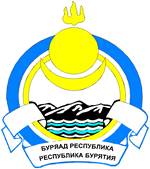                                                                Республика БурятияСОВЕТ ДЕПУТАТОВ МУНИЦИПАЛЬНОГО ОБРАЗОВАНИЯ«ТАРБАГАТАЙСКИЙ РАЙОН»Р Е Ш Е Н И Еот  «27»  декабря 2021 года            №  205                            с. Тарбагатай    «Об утверждении Положения «о порядке сообщения лицами, замещающими муниципальные должности МО «Тарбагатайский район», должности главы местной администрации (руководителя администрации) по контракту МО «Тарбагатайский район», о возникновении личной заинтересованности при исполнении должностных обязанностей, которая приводит или может привести к конфликту интересов и признании утратившими силу некоторых муниципальных правовых актов»        Во исполнении требований Федерального закона от 25.12.2008 г № 273-ФЗ «О противодействии коррупции в Российской Федерации», с целью приведения в соответствие с требованиями закона № 1446-VI от 30.04.2021 года о внесении изменений в закон Республики Бурятия от 16.03.2009 года № 7001-IV «О противодействии коррупции в Республике Бурятия», Совет  депутатов муниципального образования «Тарбагатайский район», РЕШИЛ:Утвердить Положение «О порядке сообщения лицами, замещающими муниципальные должности МО «Тарбагатайский район», должности главы местной администрации (руководителя администрации) по контракту МО «Тарбагатайский район», о возникновении личной заинтересованности при исполнении должностных обязанностей, которая приводит или может привести к конфликту интересов» (приложение №1).Утвердить  Порядок образования комиссии по рассмотрению вопросов урегулирования конфликта интересов в отношении лиц, замещающих муниципальные должности в  Совете депутатов муниципального образования «Тарбагатайский район», должности главы местной администрации (руководителя администрации) по контракту муниципального образования «Тарбагатайский район» (Приложение №2).Утвердить Положение «О проверке соблюдения лицами, замещающими муниципальные должности в Совете депутатов муниципального образования «Тарбагатайский район», должности главы местной администрации (руководителя администрации) по контракту МО «Тарбагатайский район» ограничений, запретов, исполнения обязанностей, установленных законодательством Российской Федерации о противодействии коррупции» (Приложение №3).Признать утратившими силу: - решение Совета депутатов муниципального образования «Тарбагатайский район» № 125 от 26.07.2016 года - решение Совета депутатов муниципального образования «Тарбагатайский район» № 94 от 09.12.2020 года5. Контроль за исполнением настоящего решения возложить  на председателя Совета депутатов МО «Тарбагатайский район» (Бродникову Е.Г.)6.	Председателю Совета депутатов муниципального образования «Тарбагатайский район» (Бродникова Е.Г.) после подписания настоящего решения направить его в течении 10 дней Главе муниципального образования «Тарбагатайский район» для подписания, опубликования (обнародования).7. Настоящее решение вступает в силу со дня его официального опубликования.Глава МО «Тарбагатайский район»                                В.В. СмолинПредседатель Совета депутатов МО «Тарбагатайский район»                                           Е.Г. БродниковаПриложение № 1 к Решению Совета депутатов МО «Тарбагатайский район» от 27 декабря 2021г. № 205ПОЛОЖЕНИЕО ПОРЯДКЕ СООБЩЕНИЯ ЛИЦАМИ, ЗАМЕЩАЮЩИМИ МУНИЦИПАЛЬНЫЕ ДОЛЖНОСТИ МУНИЦИПАЛЬНОГО ОБРАЗОВАНИЯ «ТАРБАГАТАЙСКИЙ РАЙОН», ДОЛЖНОСТИ ГЛАВЫ МЕСТНОЙ АДМИНИСТРАЦИИ (РУКОВОДИТЕЛЯ АДМИНИСТРАЦИИ) ПО КОНТРАКТУ МУНИЦИПАЛЬНОГО ОБРАЗОВАНИЯ «ТАРБАГАТАЙСКИЙ РАЙОН», О ВОЗНИКНОВЕНИИ ЛИЧНОЙ ЗАИНТЕРЕСОВАННОСТИ ПРИ ИСПОЛНЕНИИ ДОЛЖНОСТНЫХ ОБЯЗАННОСТЕЙ, КОТОРАЯ ПРИВОДИТ ИЛИ МОЖЕТ ПРИВЕСТИ К КОНФЛИКТУ ИНТЕРЕСОВ1. Настоящим Положением определяется порядок сообщения лицами, замещающими муниципальные должности МО «Тарбагатайский район», должности главы местной администрации (руководителя администрации) по контракту МО «Тарбагатайский район», о возникновении личной заинтересованности при исполнении должностных обязанностей, которая приводит или может привести к конфликту интересов (далее - Положение).2. Сообщение оформляется в письменной форме в виде уведомления о возникновении личной заинтересованности при исполнении должностных обязанностей, которая приводит или может привести к конфликту интересов (далее - уведомление), по форме согласно приложению 1 к настоящему Положению и направляется в соответствующий представительный орган муниципального образования или комиссию представительного органа муниципального образования (нарочно или по почте).К уведомлению прилагаются материалы и документы, подтверждающие обстоятельства, доводы и факты, изложенные в уведомлении.Уведомление направляется не позднее следующего рабочего дня со дня возникновения личной заинтересованности при исполнении должностных обязанностей, которая приводит или может привести к конфликту интересов.В случае если лицо, замещающее муниципальную должность, должность главы местной администрации (руководителя администрации) по контракту, не может представить уведомление по независящей от него причине, оно обязано представить уведомление не позднее следующего рабочего дня после устранения такой причины.3. Регистрация уведомления осуществляется в день его поступления в журнале регистрации уведомлений, составленном по форме согласно приложению 2 к настоящему Положению. Отказ в регистрации уведомления не допускается.В случае поступления уведомления по почте в праздничный или выходной день его регистрация осуществляется в рабочий день, следующий за праздничным или выходным днем.4. Копия зарегистрированного уведомления выдается лицу, замещающему муниципальную должность, должности главы местной администрации (руководителя администрации) по контракту, под роспись либо направляется по почте с уведомлением о вручении. Копия уведомления в течение трех календарных дней направляется Главе Республики Бурятия.5. Порядок рассмотрения уведомления устанавливается решением соответствующего представительного органа муниципального образования.                                                                                                    Приложение 1к Положению о порядке сообщениялицами, замещающими муниципальныедолжности МО «Тарбагатайский район», должности главы местнойадминистрации (руководителяадминистрации) по контракту МО «Тарбагатайский район»,о возникновении личнойзаинтересованности при исполнениидолжностных обязанностей, котораяприводит или может привестик конфликту интересов(должность, фамилия, имя, отчестводолжностного лица, на имя которого подается уведомление о личной заинтересованности)от _____________________________________(должность, фамилия, имя, отчество лица, подающего уведомлениео личной заинтересованности)УВЕДОМЛЕНИЕо возникновении личной заинтересованности при исполнениидолжностных обязанностей, которая приводит или можетпривести к конфликту интересов    Сообщаю о возникновении у меня личной заинтересованности при исполнении должностных обязанностей, которая приводит или может привести к конфликту интересов.Обстоятельства, являющиеся основанием возникновения личной заинтересованности:   Должностные обязанности, на исполнение которых влияет или может повлиять личная заинтересованность:  Предлагаемые меры по предотвращению или урегулированию конфликта интересов:    В случае передачи настоящего уведомления на рассмотрение в соответствующую комиссию представительного органа муниципального образования, уполномоченную рассматривать настоящее уведомление, намереваюсь (не намереваюсь) лично присутствовать при его рассмотрении (нужное подчеркнуть). <*>Приложение:"__" _____________ 20__ г.(подпись лица, подающего уведомление (ФИО))--------------------------------<*> В случае создания в представительном органе муниципального образования комиссии по рассмотрению уведомлений.Приложение 2к Положению о порядке сообщениялицами, замещающими муниципальныедолжности МО «Тарбагатайский район», должности главы местнойадминистрации (руководителяадминистрации) по контрактуМО «Тарбагатайский район»,о возникновении личнойзаинтересованности при исполнениидолжностных обязанностей, котораяприводит или может привестик конфликту интересовЖУРНАЛрегистрации уведомлений о возникновении личнойзаинтересованности при исполнении должностных обязанностей,которая приводит или может привести к конфликту интересовНачат "__" ____________ 20__ г.Окончен "__" ____________ 20__ г.На ___ листах.Номер и дата регистрации уведомленияФ.И.О. лица, замещающего муниципальную должность, должность главы местной администрации (руководителя администрации) по контрактуКраткое содержание уведомленияФ.И.О. и подпись лица, регистрирующего уведомлениеПримечаниеПриложение №2 к Решению Совета депутатов МО «Тарбагатайский район»от 27 декабря  2021г. № 205ПОРЯДОКобразования комиссии по рассмотрению вопросов урегулирования конфликта интересов в отношении лиц, замещающих муниципальные должности в  Совете депутатов муниципального образования «Тарбагатайский район», должности главы местной администрации (руководителя администрации) по контракту муниципального образования «Тарбагатайский район»1. Настоящий Порядок принимается в целях обеспечения исполнения лицами, замещающими муниципальные должности в Совете депутатов муниципального образования «Тарбагатайский район», должности главы местной администрации (руководителя администрации) по контракту,  ограничений и обязанностей, установленных Федеральным законом от 25 декабря 2008 года № 273-ФЗ «О противодействии коррупции» (далее - Федеральный закон «О противодействии коррупции») и иными федеральными законами.2. Комиссия по рассмотрению вопросов урегулирования конфликта интересов в отношении лиц, замещающих муниципальные должности в  Совете депутатов муниципального образования «Тарбагатайский район», должности главы местной администрации (руководителя администрации) по контракту (далее - комиссия) образуется распоряжением председателя Совета депутатов муниципального образования «Тарбагатайский район».Комиссия образуется не позднее 5 рабочих дней со дня поступления в адрес председателя Совета депутатов муниципального образования «Тарбагатайский район» информации являющейся основанием для проведения заседания комиссии по рассмотрению вопросов урегулирования конфликта интересов в отношении лиц, замещающих муниципальные должности в Совете депутатов муниципального образования «Тарбагатайский район», должности главы местной администрации (руководителя администрации) по контракту.Для рассмотрения вопроса урегулирования конфликта интересов в отношении каждого лица, замещающего муниципальную  должность, должности главы местной администрации (руководителя администрации) по контракту, образуется отдельная комиссия.3. Комиссия состоит из председателя комиссии, его заместителя, секретаря и членов комиссии. При этом общее число членов комиссии не должно составлять менее 8 человек.4. Формирование комиссии производится с учетом требований законодательства о противодействии коррупции Российской Федерации.Приложение №3 к Решению Совета депутатов МО «Тарбагатайский район»от  27 декабря 2021г. № 205ПОЛОЖЕНИЕо проверке соблюдения лицами, замещающими муниципальные должности в Совете депутатов муниципального образования «Тарбагатайский район», должности главы местной администрации (руководителя администрации) по контракту МО «Тарбагатайский район» ограничений, запретов, исполнения обязанностей, установленных законодательством Российской Федерации о противодействии коррупции1.	Настоящим Положением определяется порядок осуществления проверки соблюдения лицами, замещающими муниципальные должности в Совете депутатов муниципального образования «Тарбагатайский район», должности главы местной администрации (руководителя администрации) по контракту МО «Тарбагатайский район»  в течение трех лет, предшествующих поступлению информации, явившейся основанием для осуществления проверки, предусмотренной настоящим абзацем, ограничений и запретов, требований о предотвращении или урегулировании конфликта интересов, исполнения обязанностей, установленных законодательством Российской Федерации о противодействии коррупции.Проверка достоверности и полноты сведений о доходах, расходах, об имуществе и обязательствах имущественного характера, представляемых в соответствии с законодательством Российской Федерации о противодействии коррупции лицами, замещающими муниципальные должности, проводится в порядке, установленном Законом Республики Бурятия от 16.03.2009 года № 701-IV «О противодействии коррупции в Республике Бурятия».2.	Проверка, предусмотренная абзацем первым пункта 1 настоящего Положения, проводится Комиссией по рассмотрению вопросов урегулирования конфликта интересов в отношении лиц, замещающих муниципальные должности в Совете депутатов муниципального образования «Тарбагатайский район», должности главы местной администрации (руководителя администрации) по контракту. (далее – Комиссия).Решение о проведении проверки в отношении лица, замещающего муниципальную должность, принимает Комиссия.3.	Основанием для проведения проверки, предусмотренной абзацем первым пункта 1 настоящего Положения, является достаточная информация, представленная в письменной форме в установленном порядке в Совет депутатов муниципального образования «Тарбагатайский район»:1)  правоохранительными и другими государственными органами, органами местного самоуправления и их должностными лицами;2) должностными лицами органов местного самоуправления муниципального образования «Тарбагатайский район», ответственными за работу по профилактике коррупционных и иных правонарушений;3) постоянно действующими руководящими органами политических партий и зарегистрированных в соответствии с законом иных общероссийских общественных объединений, не являющихся политическими партиями, а также региональных отделений политических партий, межрегиональных и региональных общественных объединений;4) средствами массовой информации;5) лицами, замещающими муниципальные должности в Совете депутатов муниципального образования «Тарбагатайский район», должности главы местной администрации (руководителя администрации) по контракту.3.1. Поступившее в Комиссию в порядке, установленном решением Совета депутатов муниципального образования «Тарбагатайский район», уведомление лица, замещающего муниципальную должность, о возникновении личной заинтересованности при исполнении должностных обязанностей и (или) осуществлении депутатских полномочий, которая приводит или может привести к конфликту интересов, также служит основанием для проведения проверки, предусмотренной абзацем первым пункта 1 настоящего Положения.4.	Информация анонимного характера не может служить основанием для проведения проверки.5.	Проверка осуществляется в срок, не превышающий 60 дней со дня принятия решения о ее проведении. Срок проверки может быть продлен по решению Комиссии до 90 дней.6.	При осуществлении проверки Комиссия вправе:1)  проводить беседу с лицом, в отношении которого осуществляется проверка;2) изучать представленные лицом, в отношении которого осуществляется проверка, дополнительные материалы, которые приобщаются к материалам проверки3) получать от лица, в отношении которого осуществляется проверка, пояснения по существу проводимой проверки;4)  направлять в установленном порядке запросы в органы прокуратуры Республики Бурятия, иные государственные органы, органы местного самоуправления, на предприятия, в учреждения, организации и общественные объединения (далее - государственные органы и организации) об имеющихся у них сведениях о соблюдении лицом, замещающим муниципальную должность, ограничений, запретов, исполнения обязанностей, установленных законодательством Российской Федерации о противодействии коррупции;5)  наводить справки у физических лиц и получать от них информацию с их согласия;7.	Запрос подписывается председателем Совет депутатов муниципального образования «Тарбагатайский район».8.	В запросе, предусмотренном подпунктом 4 пункта 6 настоящего Положения, указываются:а) фамилия, имя, отчество руководителя государственного органа или организации, в которые направляется запрос;б) нормативный правовой акт, на основании которого направляется запрос;в) фамилия, имя, отчество, дата и место рождения, место регистрации, жительства и (или) пребывания, вид и реквизиты документа, удостоверяющего личность, лица, замещающего муниципальную должность, должность главы местной администрации (руководителя администрации) по контракту в отношении которого проводиться проверка;г) содержание и объем сведений, подлежащих проверке;д) срок представления запрашиваемых сведений;е) фамилия, инициалы и номер телефона исполнителя, подготовившего запрос;ж) другие необходимые сведения.9.	Запросы о предоставлении сведений, составляющих банковскую, налоговую или иную охраняемую законом тайну, запросы в правоохранительные органы о проведении оперативно-розыскных мероприятий в отношении лиц, замещающих муниципальные должности, направляются в порядке, установленном законодательством Российской Федерации и Республики Бурятия.10.	Комиссия обеспечивает:а) уведомление в письменной форме лица, замещающего муниципальную должность, должности главы местной администрации (руководителя администрации) по контракту, о начале в отношении него проверки и разъяснение ему содержания подпункта «б» настоящего пункта - в течение двух рабочих дней со дня принятия соответствующего решения;б) проведение в случае обращения лица, замещающего муниципальную должность, должности главы местной администрации (руководителя администрации) по контракту, беседы с ним, в ходе которой он должен быть проинформирован о том, соблюдение каких ограничений, запретов, исполнение обязанностей подлежат проверке, - в течение семи рабочих дней со дня обращения лица, замещающего муниципальную должность, а при наличии уважительной причины - в срок, согласованный с лицом, замещающим муниципальную должность.11.	Лицо, замещающее муниципальную должность, должность главы местной администрации (руководителя администрации) по контракту, вправе:а) давать пояснения в письменной форме в ходе проверки и по результатам проверки;б) представлять дополнительные материалы и давать по ним пояснения в письменной форме;в) обращаться в Комиссию с подлежащим удовлетворению ходатайством о проведении с ним беседы в соответствии с подпунктом «б» пункта 10 настоящего Положения.12.	По окончании проверки Комиссия обязана письменно ознакомить лицо, замещающее муниципальную должность, должность главы местной администрации (руководителя администрации) по контракту с результатами проверки с соблюдением законодательства Российской Федерации о государственной тайне.13.	Пояснения, дополнительные материалы, указанные в пункте 11 настоящего Положения, приобщаются к материалам проверки.14.	На период проведения проверки лицо, замещающее муниципальную должность, должности главы местной администрации (руководителя администрации) по контракту, может быть отстранено от замещаемой должности на срок, не превышающий 60 дней со дня принятия решения о ее проведении. Указанный срок может быть продлен Комиссией до 90 дней.На период отстранения лица, замещающего муниципальную должность, должности главы местной администрации (руководителя администрации) по контракту, от замещаемой должности денежное содержание по замещаемой им должности сохраняется.15.	По результатам проверки, проведенной в соответствии с абзацем первым пункта 1 настоящего Положения, Комиссия принимает одно из следующих решений:1)  об отсутствии оснований для досрочного прекращения полномочий лица, замещающего муниципальную должность, должности главы местной администрации (руководителя администрации) по контракту;2) о наличии оснований для досрочного прекращения полномочий лица, замещающего муниципальную должность, должности главы местной администрации (руководителя администрации) по контракту.15.1. По результатам рассмотрения уведомления, указанного в пункте 3.1 настоящего Положения, Комиссия принимает одно из следующих решений:1)  признать, что при исполнении должностных обязанностей и (или) осуществлении депутатских полномочий лицом, направившим уведомление, конфликт интересов отсутствует;2)  признать, что при исполнении должностных обязанностей и (или) осуществлении депутатских полномочий лицом, направившим уведомление, личная заинтересованность приводит или может привести к конфликту интересов;3)  признать, что лицом, направившим уведомление, не соблюдались требования об урегулировании конфликта интересов.16.	В случае принятия решения, предусмотренного подпунктом 2 пункта 15.1 настоящего Положения, председатель Комиссии принимает меры или обеспечивает принятие мер по предотвращению или урегулированию конфликта интересов либо рекомендует лицу, направившему уведомление, принять такие меры.17.	В случае принятия решения, предусмотренного подпунктом 2 пункта 15, подпунктом 3 пункта 15.1 настоящего Положения, Комиссия в течение трех рабочих дней со дня принятия соответствующего решения, направляет материалы проверки Председателю Совета депутатов муниципального образования «Тарбагатайский район».18.	По решению Комиссии сведения о результатах проверки направляются с одновременным уведомлением об этом лица, замещающего муниципальную должность, должности главы местной администрации (руководителя администрации) по контракту в отношении которого проводилась проверка, органам и организациям, указанным в пункте 3 настоящего Положения, предоставившим информацию, явившуюся основанием для проведения проверки, с соблюдением законодательства Российской Федерации о персональных данных и государственной тайне.19.	При установлении в ходе проверки обстоятельств, свидетельствующих о наличии признаков преступления или административного правонарушения, материалы об этом представляются в правоохранительные органы в соответствии с их компетенцией в течение 5 рабочих дней со дня завершения проверки.Председатель Совета депутатовМО «Тарбагатайский район»                                                  Е.Г. Бродникова